Per CDC Stamford County COVID-19 Community Level is currently Masks are RECOMMENDED in this Building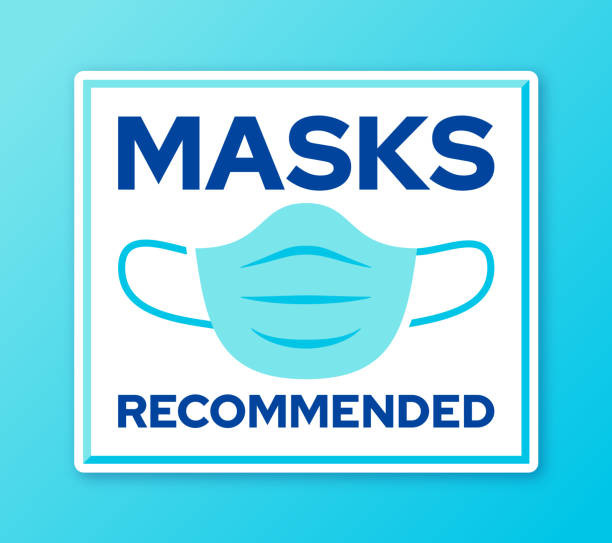 